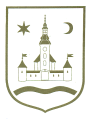 REPUBLIKA HRVATSKA					ZAGREBAČKA ŽUPANIJA		PRIJEDLOG	OPĆINA POKUPSKO            Općinsko vijeće						Na temelju 69. stavka 4. Zakona o šumama (Narodne novnie, br. 68/18, 98/19, 32/20 i 145/20) i članka 33. Statuta Općine Pokupsko (Glasnik Zagrebačke županije, br. 13/21), Općinsko vijeće Općine Pokupsko na svojoj ________ sjednici održanoj dana ______________ donosi I. IZMJENE I DOPUNE PROGRAMAutroška sredstava šumskog doprinosa za 2022. godinuČlanak 1.U Programu utroška sredstava šumskog doprinosa za 2022. godinu (Glasnik Zagrebačke županije, br 59/21) (u daljnjem tekstu: Program) mijenja se članak 3. koji izmijenjen glasi: „U II. izmjenama i dopunama Proračuna Općine Pokupsko za 2022. godinu planirani prihodi šumskog doprinosa iz članka 1. ovog Programa iznose 121.768,00 kuna.Sredstva iz prethodnog stavka koristiti će se za financiranje održavanja komunalne infrastrukture, i to na sljedećim stavkama:  Redovno održavanje nerazvrstanih cesta – 81.768,00 kuna;Održavanje javnih zelenih površina – 20.000,00 kuna;Održavanje građevina, uređaja i predmeta javne namjene – 20.000,00 kuna.“ Članak 2.Ove I. izmjene i dopune Programa stupaju na snagu danom donošenja, a objavit će se u Glasniku Zagrebačke županije.KLASA:   400-09/19-01/03URBROJ:  1-19-1Pokupsko,  .12.2019. godine							Predsjednik Općinskog vijeća							Stjepan Sučec